Integrated Learning Activities - CBC Grade 2 Term 1 Exams 2023ENVIRONMENTAL
Use the weather chart to answer the questions
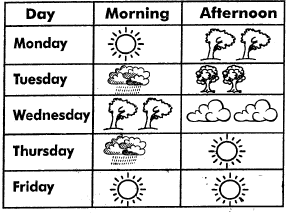 The weather on Monday morning was?Which day was the weather sunny throughout the day ?Name the days of the week which the weather was sunnyOn Tuesday afternoon the weather wasName three domestic animals (lion, zebra, donkey,monkey,sheep,cow)Draw the sources of lightbulbsuncandleName the things used to store water (pipe, bucket, pot, jerrycan, cup)
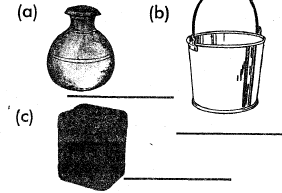 Name parts of a plant(stem, fruit, flower, leaf,roots)
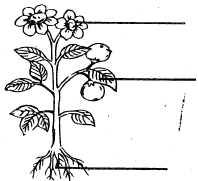 We go to______ to learn (hospital, school)______teaches pupils at school. (doctor, teacher)HYGIENE AND NUTRITIONThe first food we eat in the morning is called? (lunch, breakfast)Breakfast provide us with (food, energy)We should brush our teeth______times a day to keep them clean, (4,3,1)Name the personal items (handkerchief, mask, toothbrush, comb)
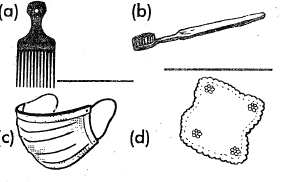 Write "good habit" or poor habit" for our teethSucking your finger______Eating healthy food______Biting your nails______Use toothpicks______A______is a doctor who treats our teeth (nurse,dentist)A new born baby has ______teeth(1,32,0)Name the food we eat(maize, carrot, pineapple,fish)
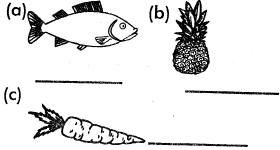 We sleep on a______Name the utensils below(plate, pot, folk, sufuria) 
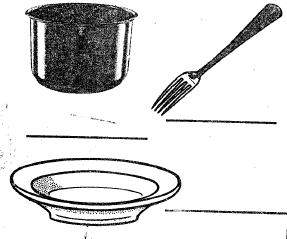 C.R.E Activities
The bible is divided into two parts, the _____ and _____ (new and old,black and red)Psalms 139:13 "You created every part of me: You put me together in my mother's _____(mouth, womb, eye) Jesus was born in _____The mother of Jesus was called _____while the father was _____Name the three members of extended family
_____saw a burning bush. (David, Moses)I.R.EMuslims follow the teachings of  _____(Quran, gospel sheitwan)According to Surah Al-fatiha, Allah is the master of  _____(Yaumul-Oyama. Yaumul Eid)The prophet (SAW) was born in the month of _____I do _____ when I visit the toilet. (Istijmar, Istinjai,ta-yammum)We should not enter the toilet with _____(Qurai,water, clothes)Draw a mosqueName three of Allah's creation MARKING SCHEMEENVIRONMENTALsunnyFridayMondayThursdayFridaycalmDonkeysheepcowpotbucketjerrycanflower
leaf
rootschoolteacherHYGIENE AND NUTRITIONbreakfastenergy3combtoothbrushmaskhandkerchiefbad habitgood habitbad habitgood habitdentist0fishpineapplecarrotbedpot
fork
plateC.R.E ACTIVITIES    new and oldwombBethlehemMary, Josephuncleauntcousin
(any other)a ChurchMoses